ИНСТРУКЦИЯ ДЛЯ ПЕДАГОГВ по работе с электронным ресурсом ЯКлассДанный ресурс позволяет использовать базу данных материала по общеобразовательным дисциплинам. Возможно использование теоретического материала, заданий, тестов, проверочных работ. Осуществляется автоматическая  обратная связь с учащимися. Есть возможность дополнять предметы своими темами, заданиями и проверочными работами.Перейдите по ссылке https://www.yaklass.ru .Регистрация педагога на сайте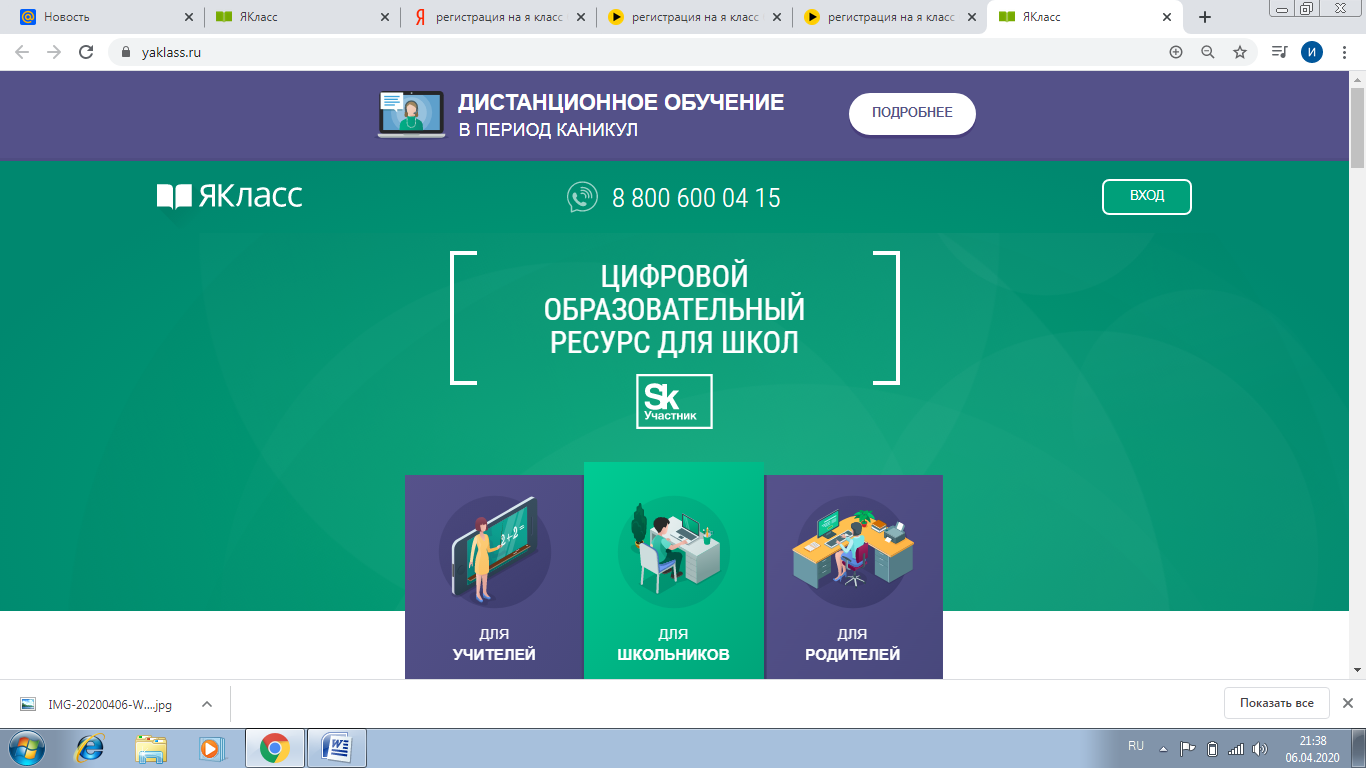 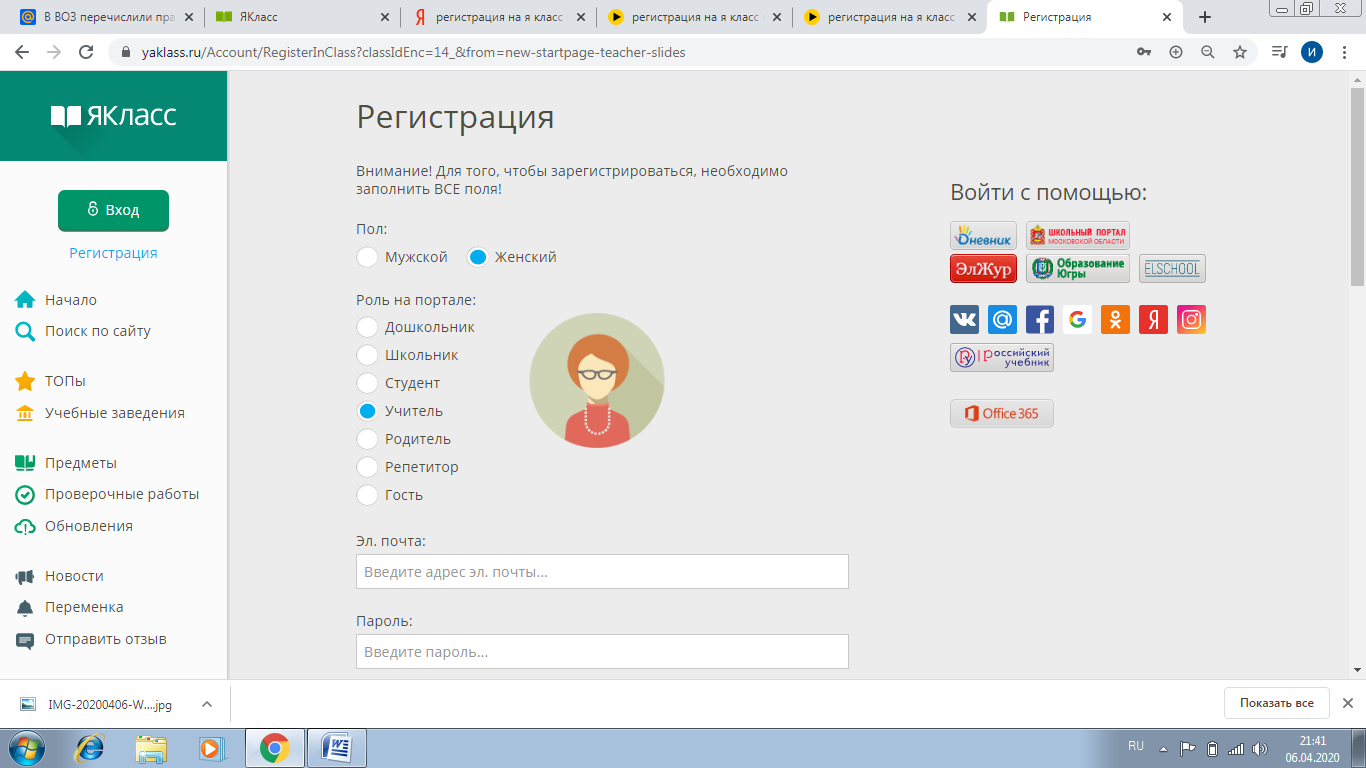 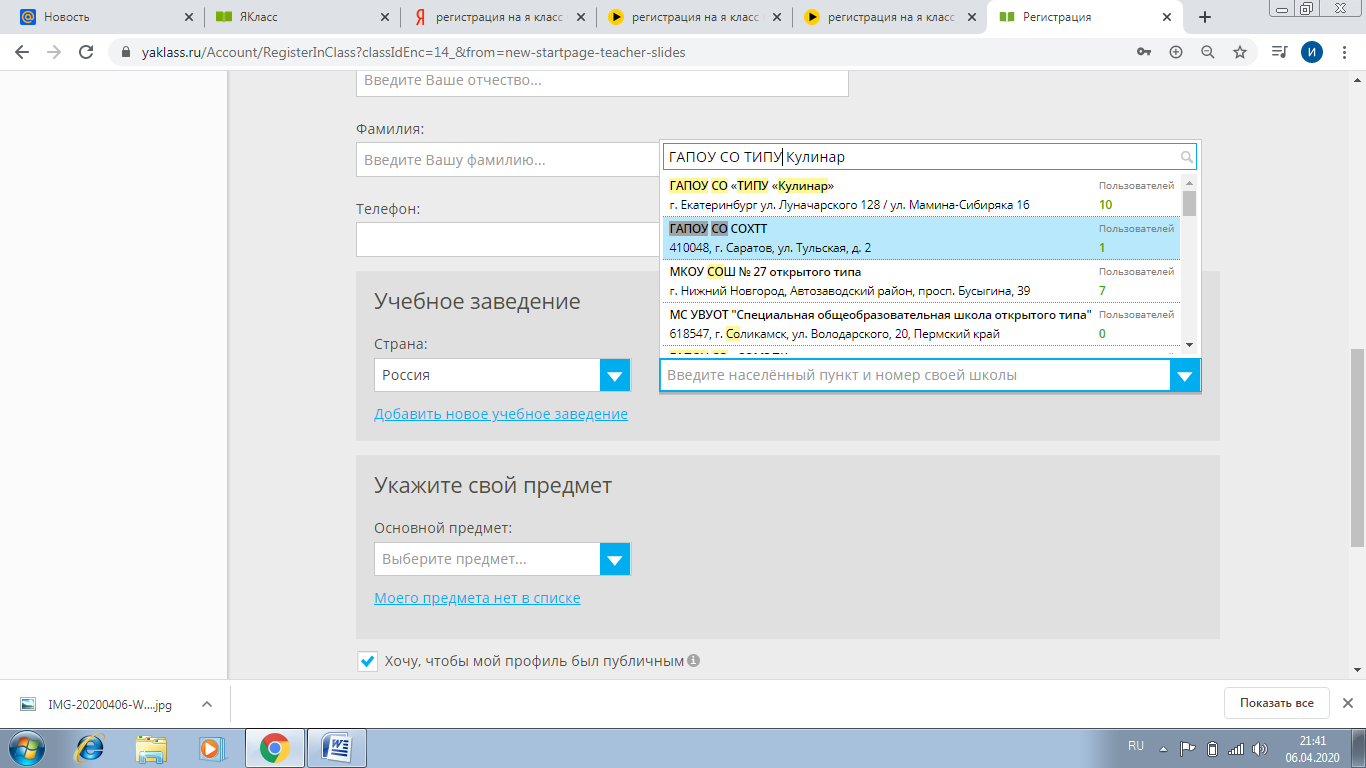 Знакомство с предметами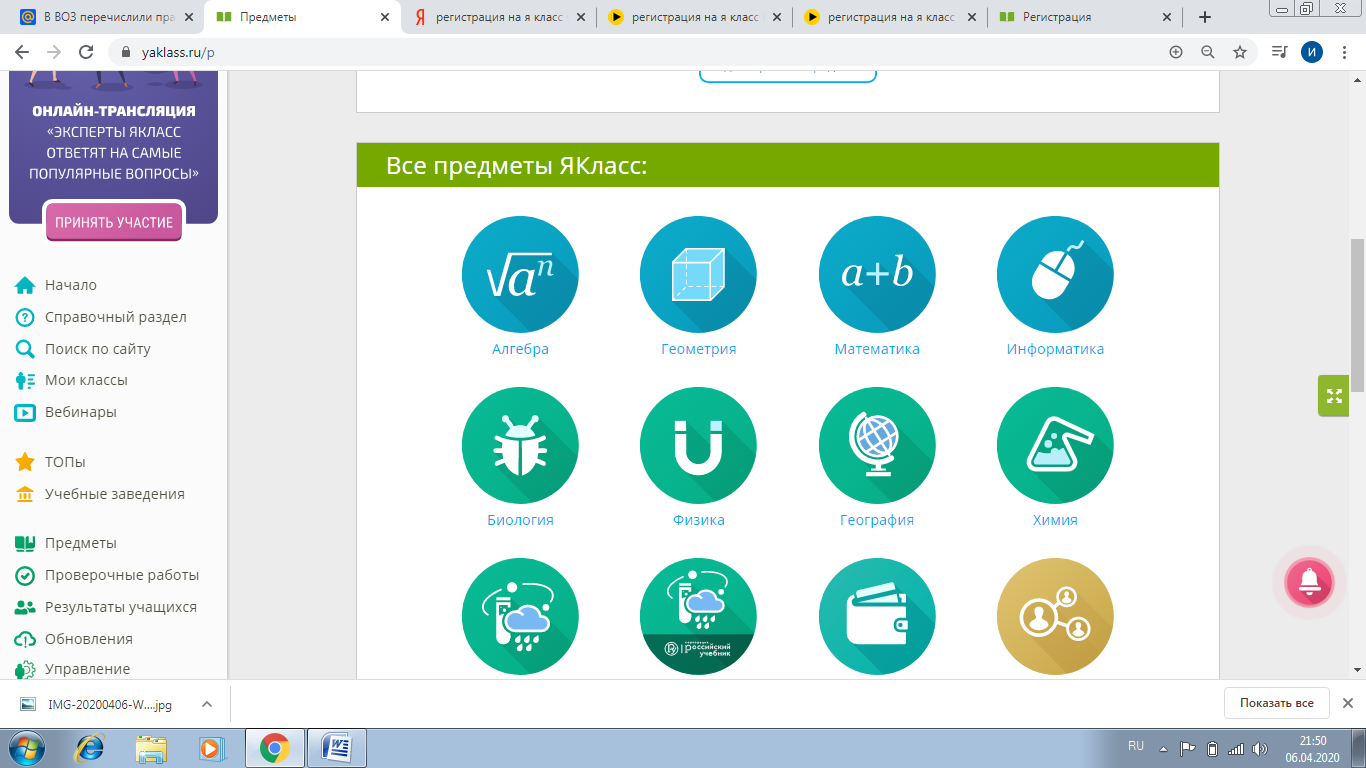 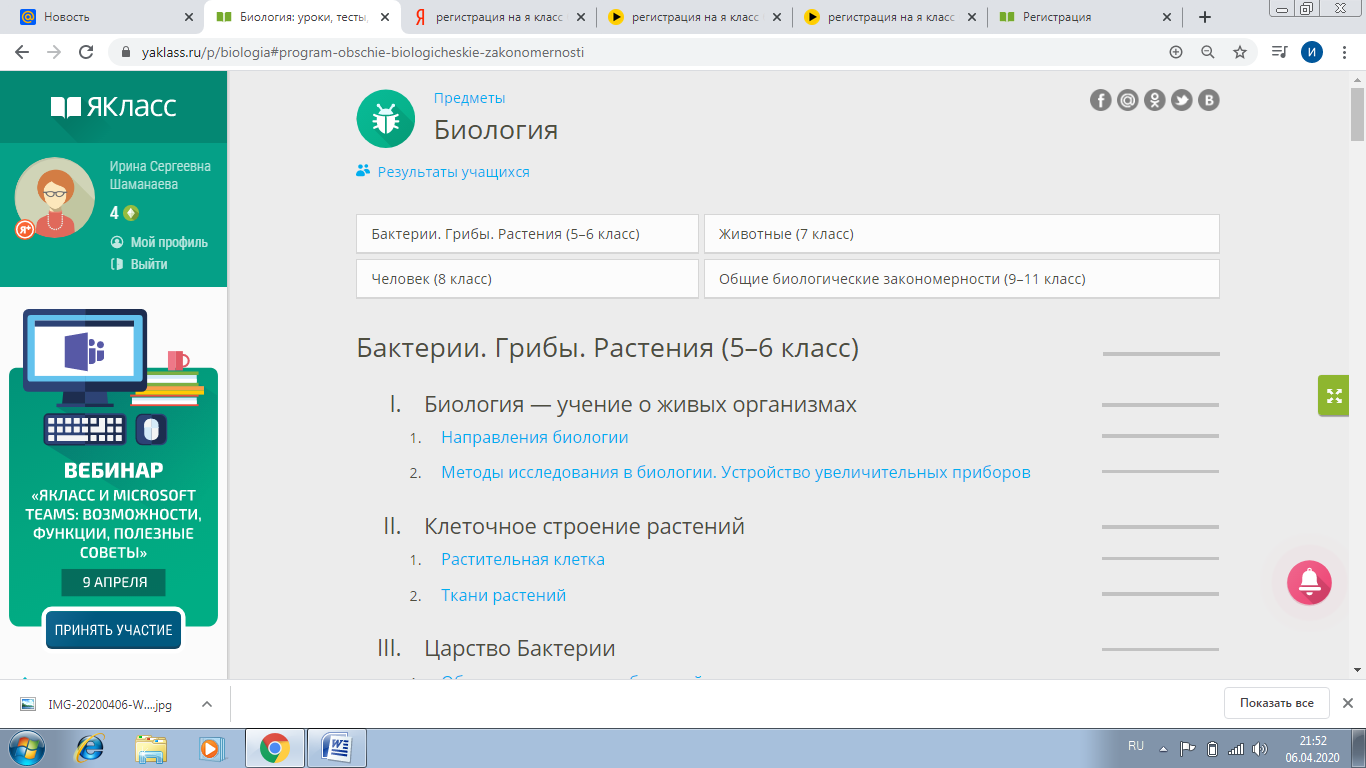 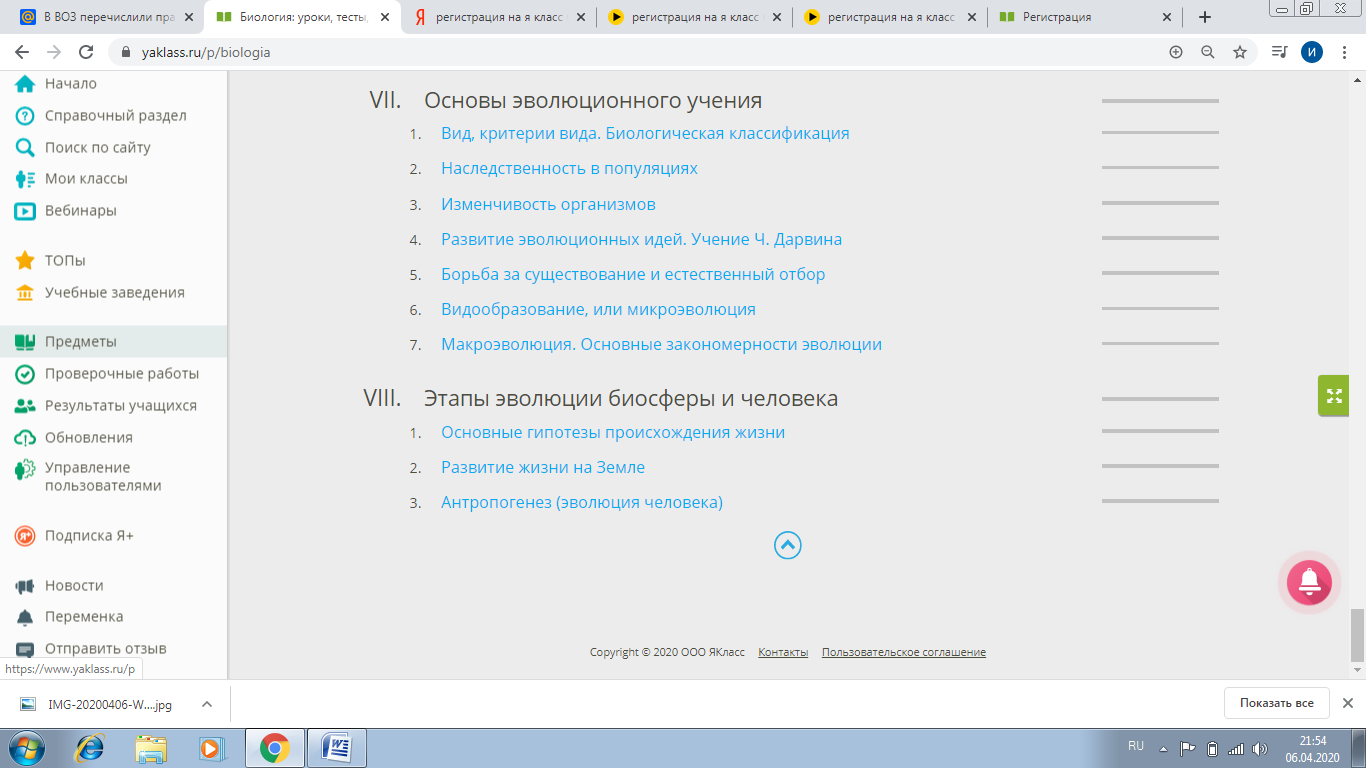 Формирование своего предмета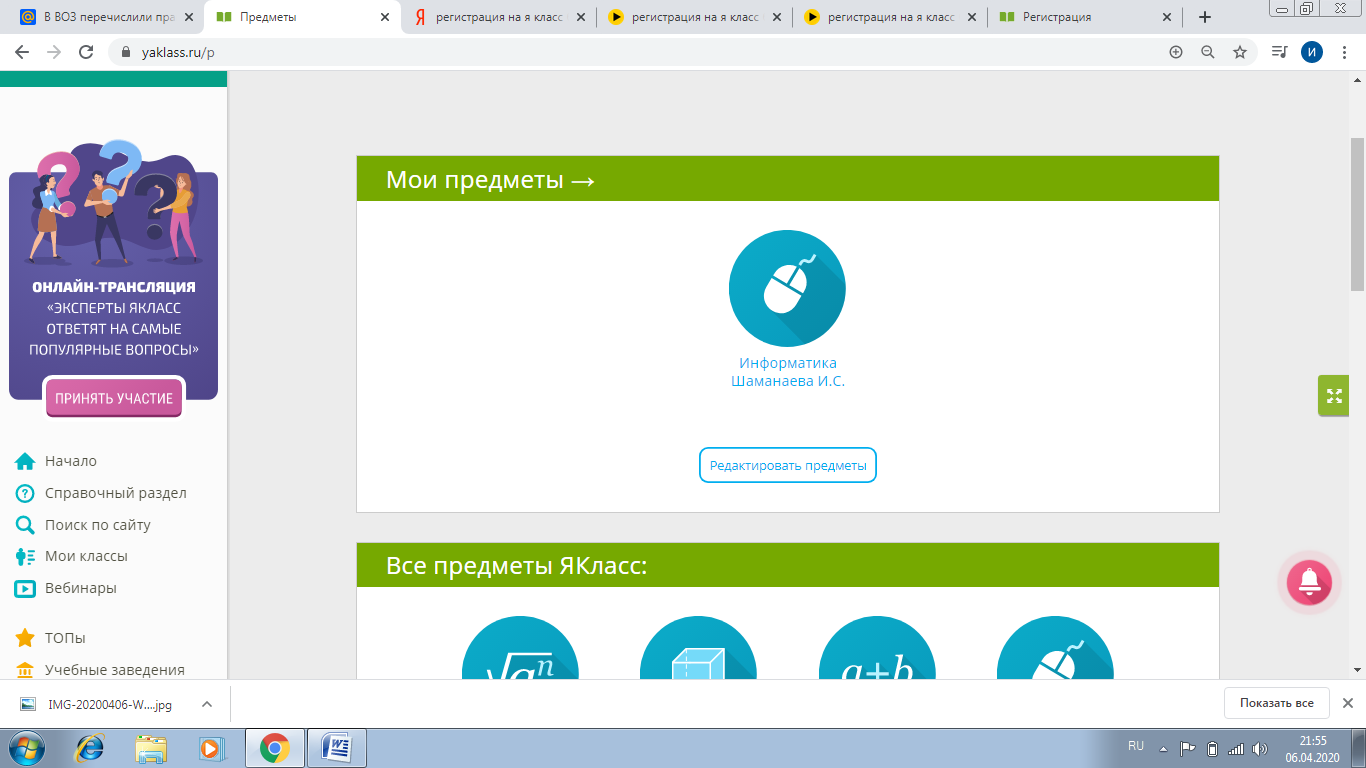 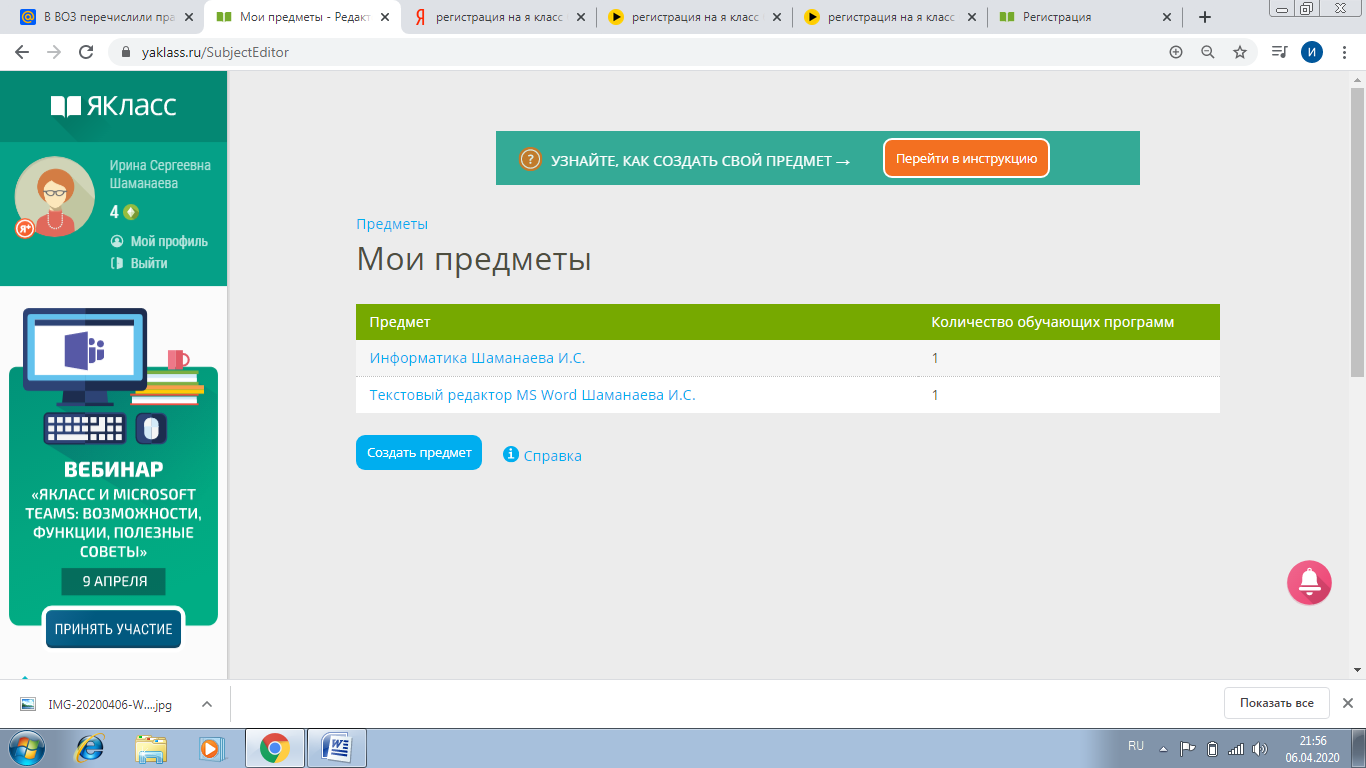 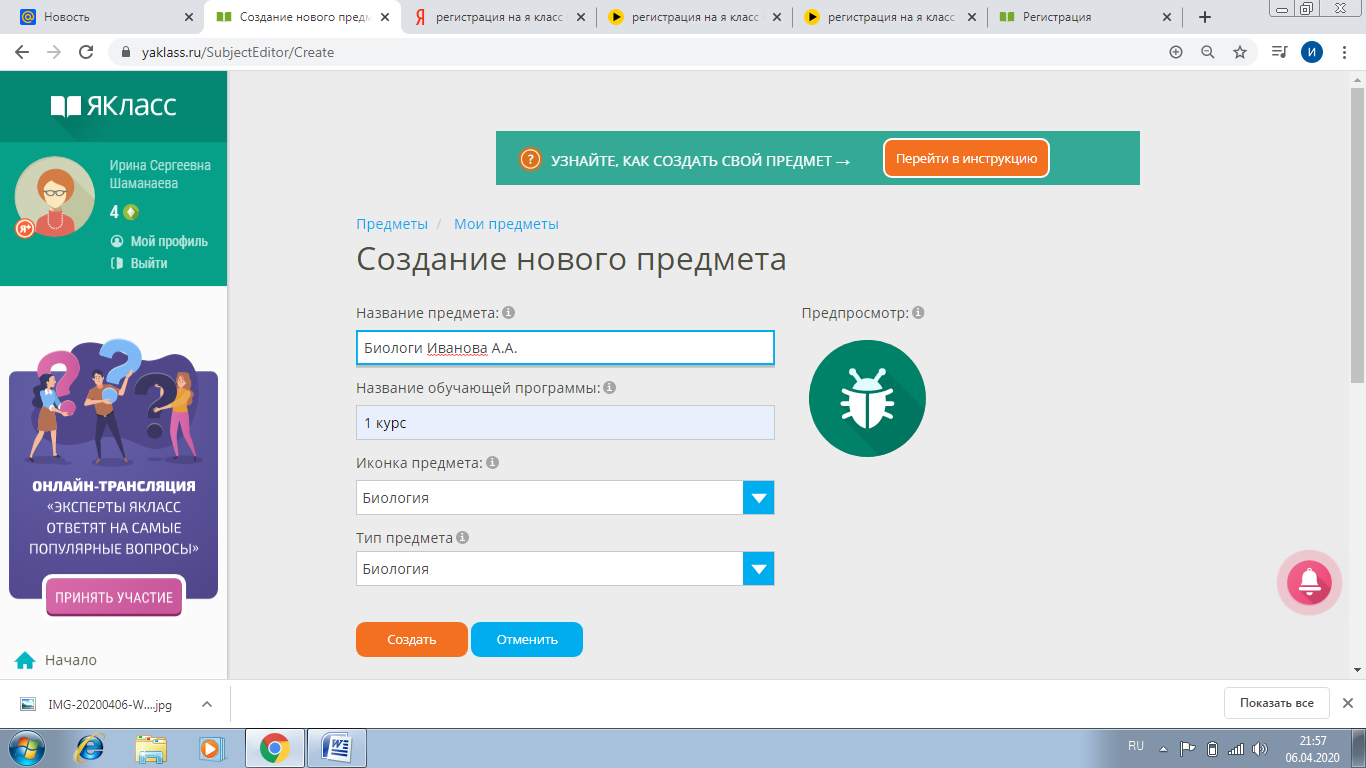 Добавление материала в предмет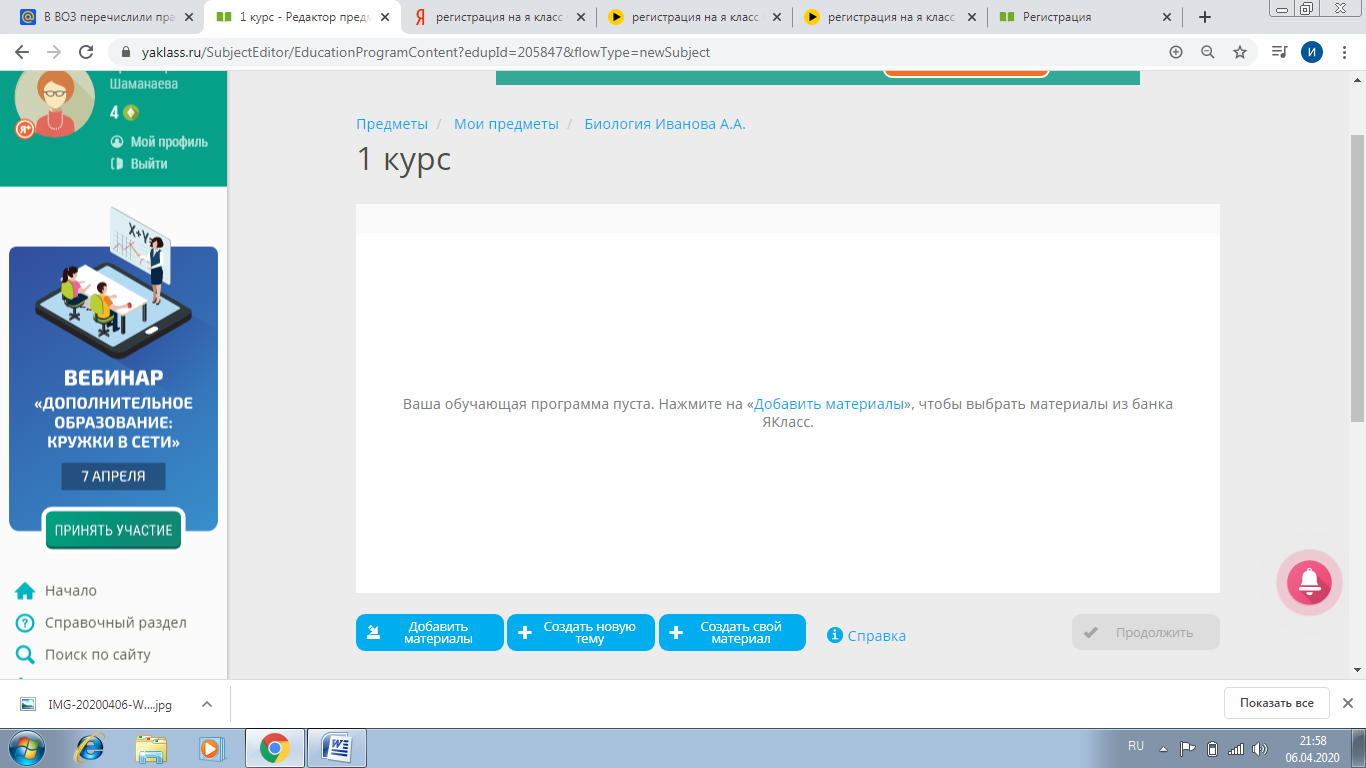 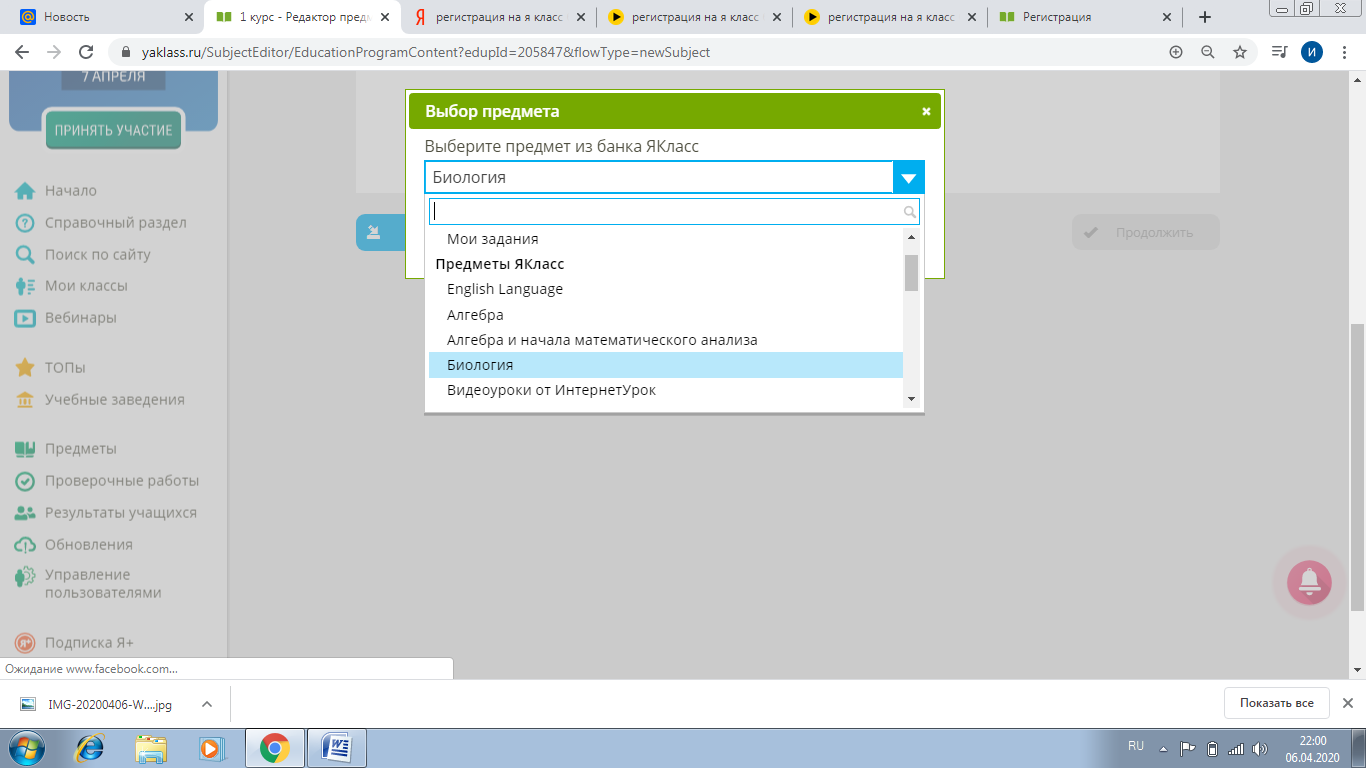 Выбор  тем для предмета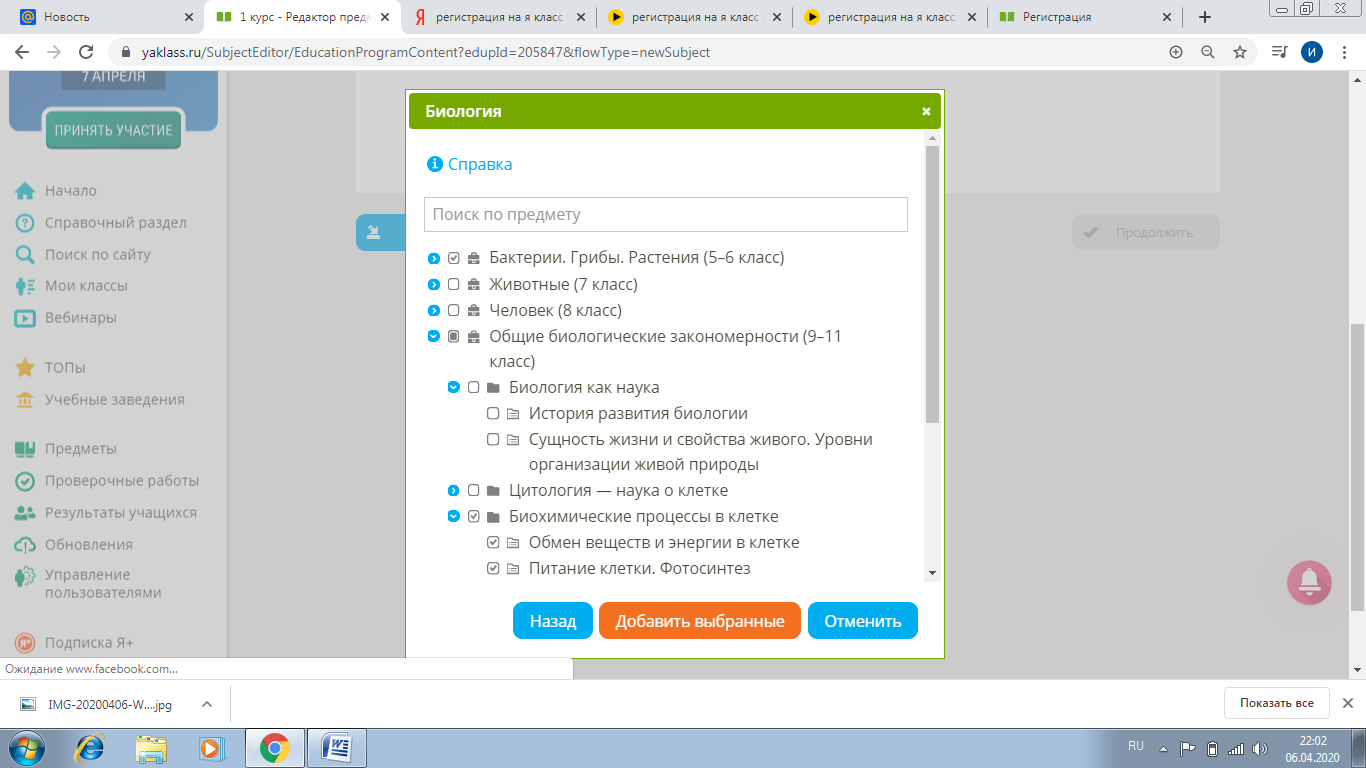 Можно раскрывать все папки. Дважды щелкнув по теме, можно просмотреть содержимое.Ненужные задания можно удалять (с помощью кнопке «шестеренка»)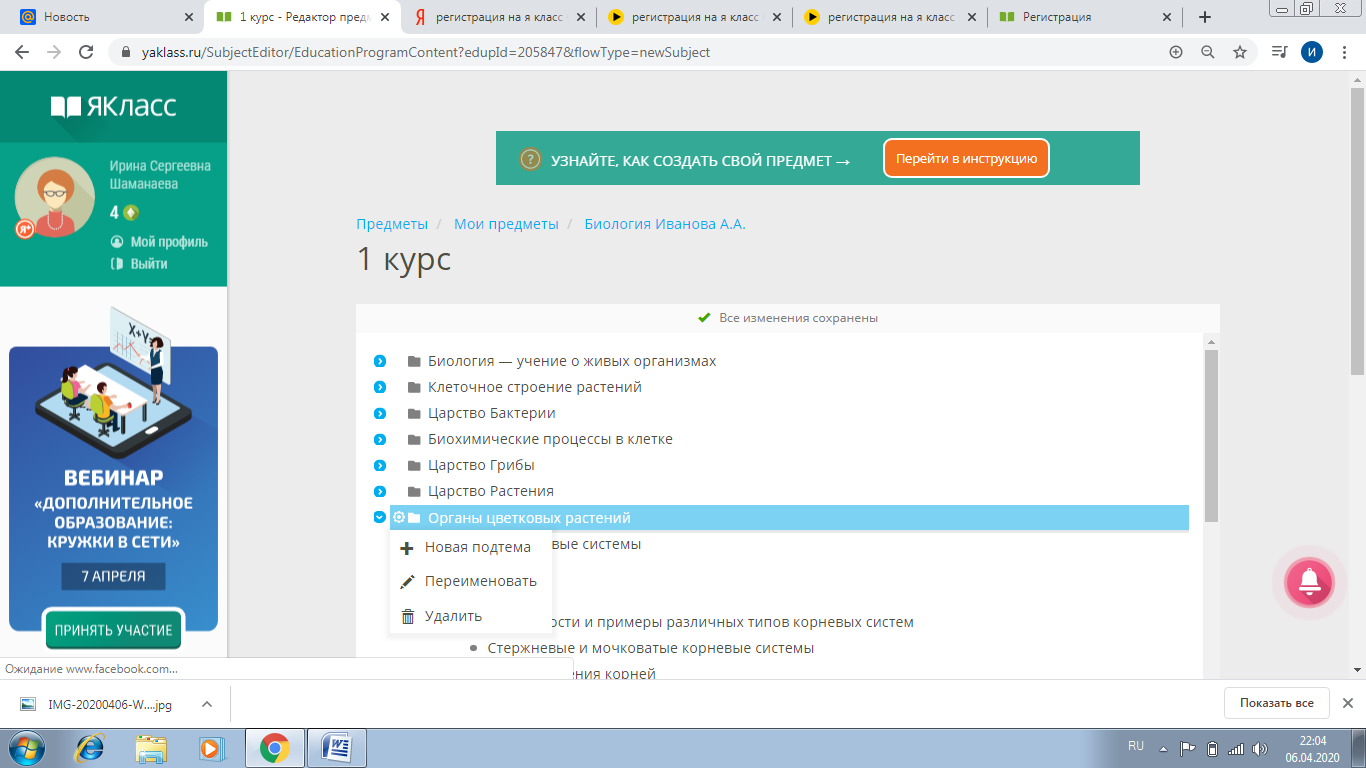 Можно добавлять свою тему и добавить материал.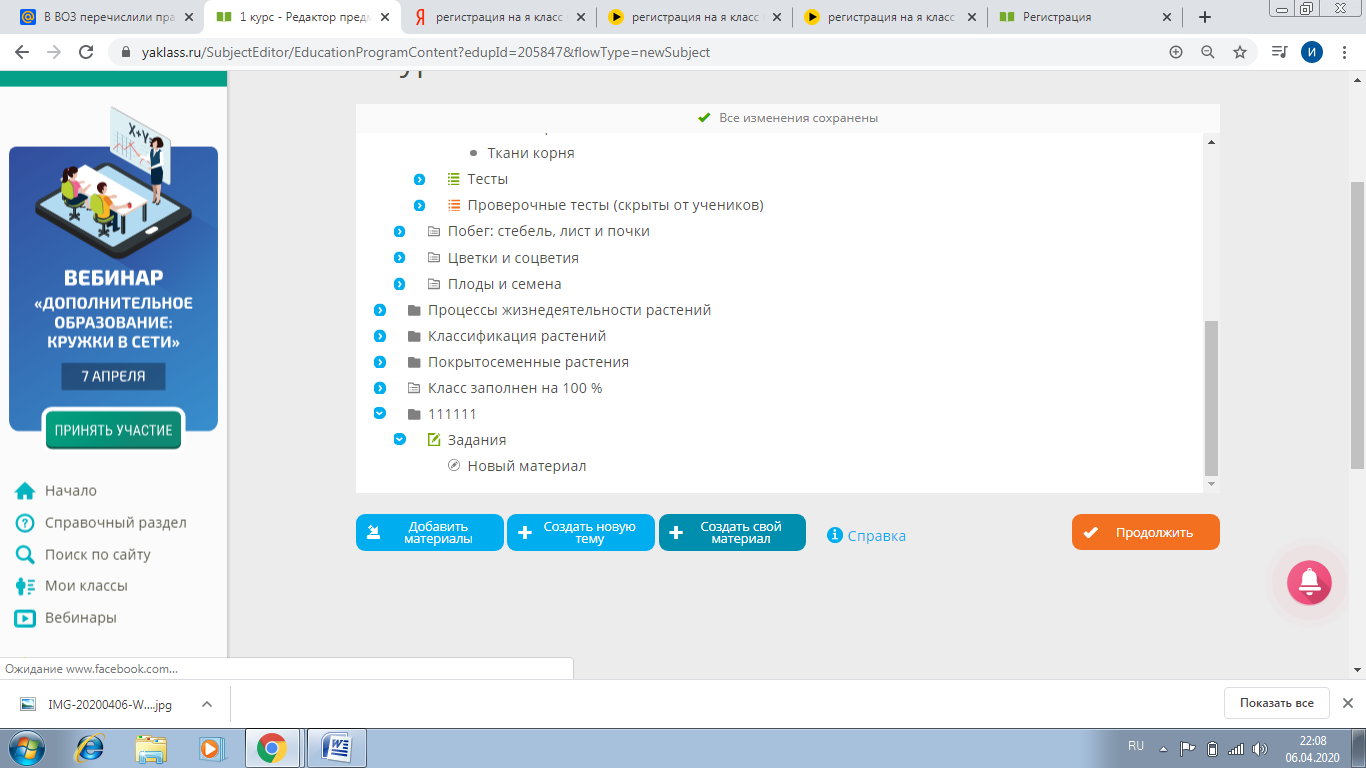 В теорию можно печатать текст, вставлять картинки, презентации, формулы. Есть разные варианты проверки: автоматическая и ручная.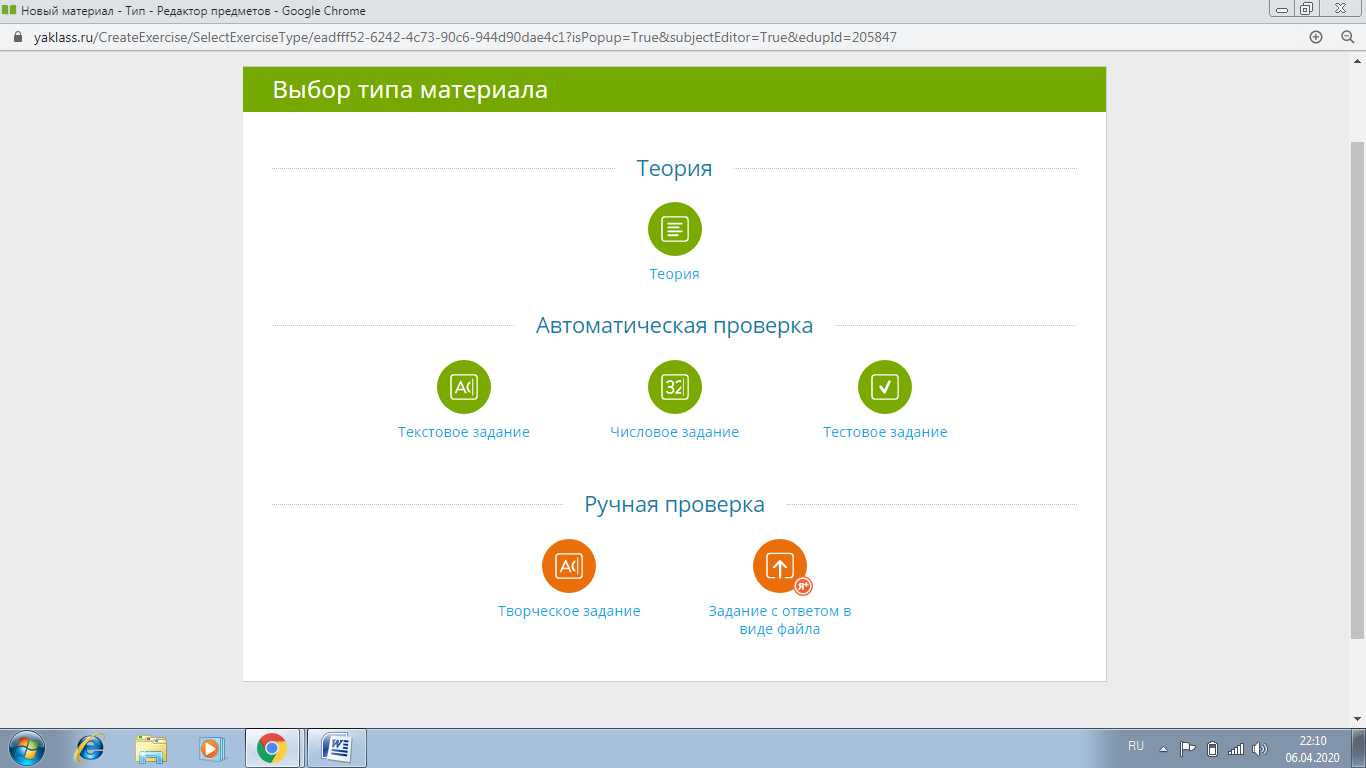 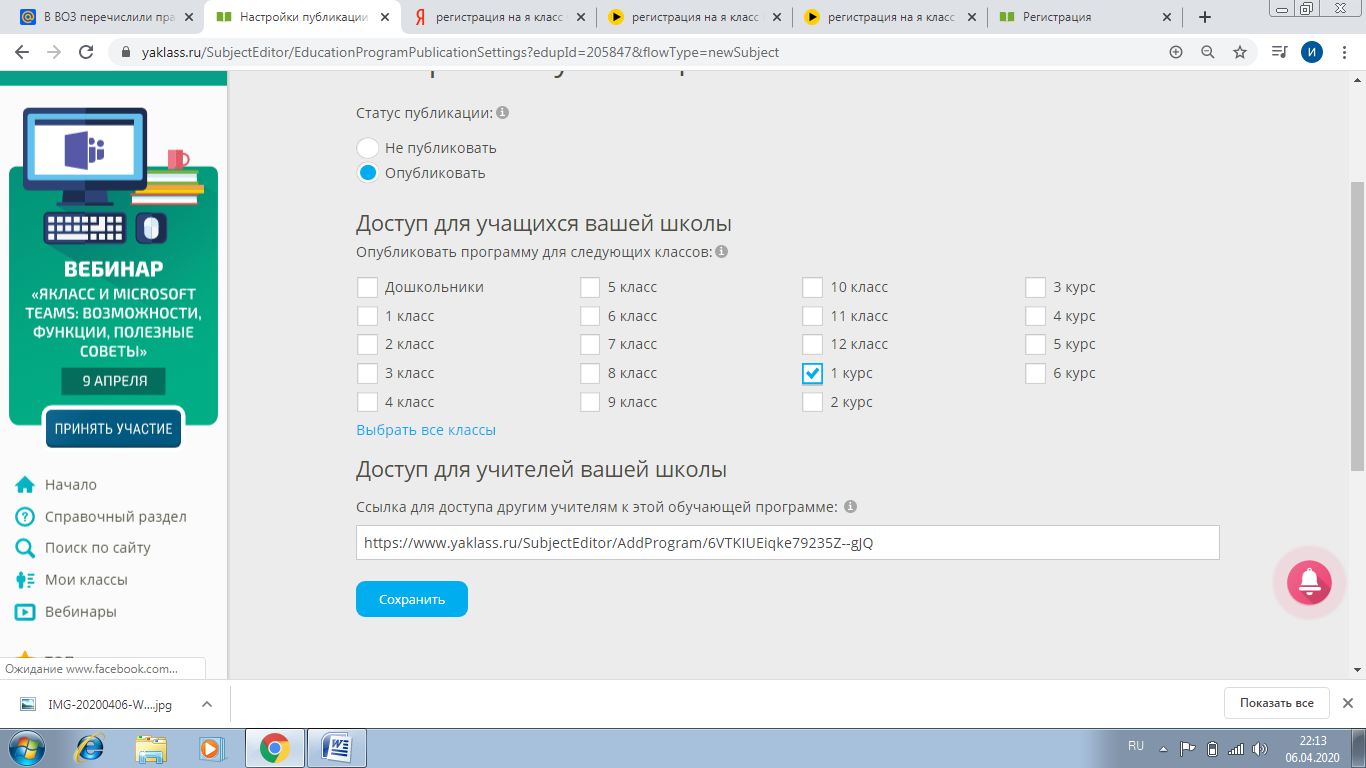 Предмет опубликуется через 15 минут.Выбор класса, которому будут доступны ваши предметы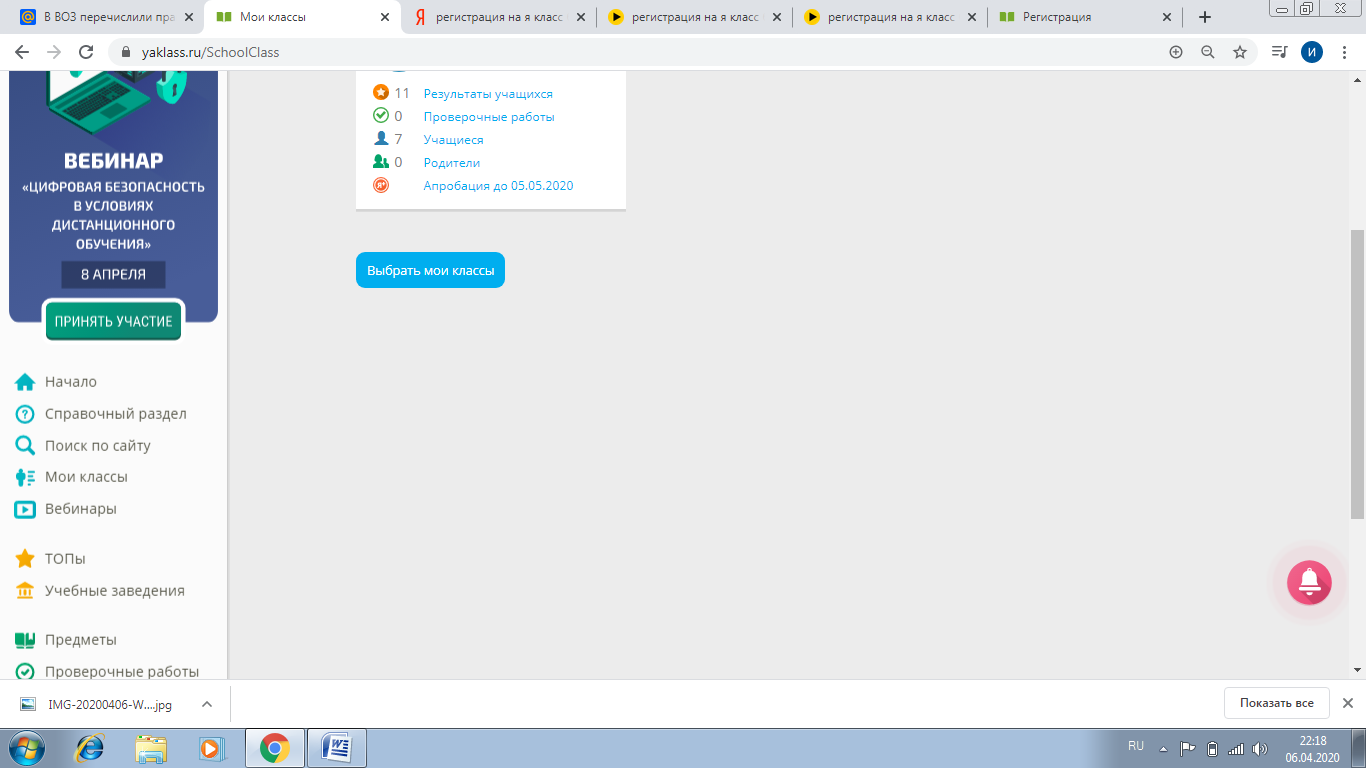 Выбрать нужный класс или добавить новый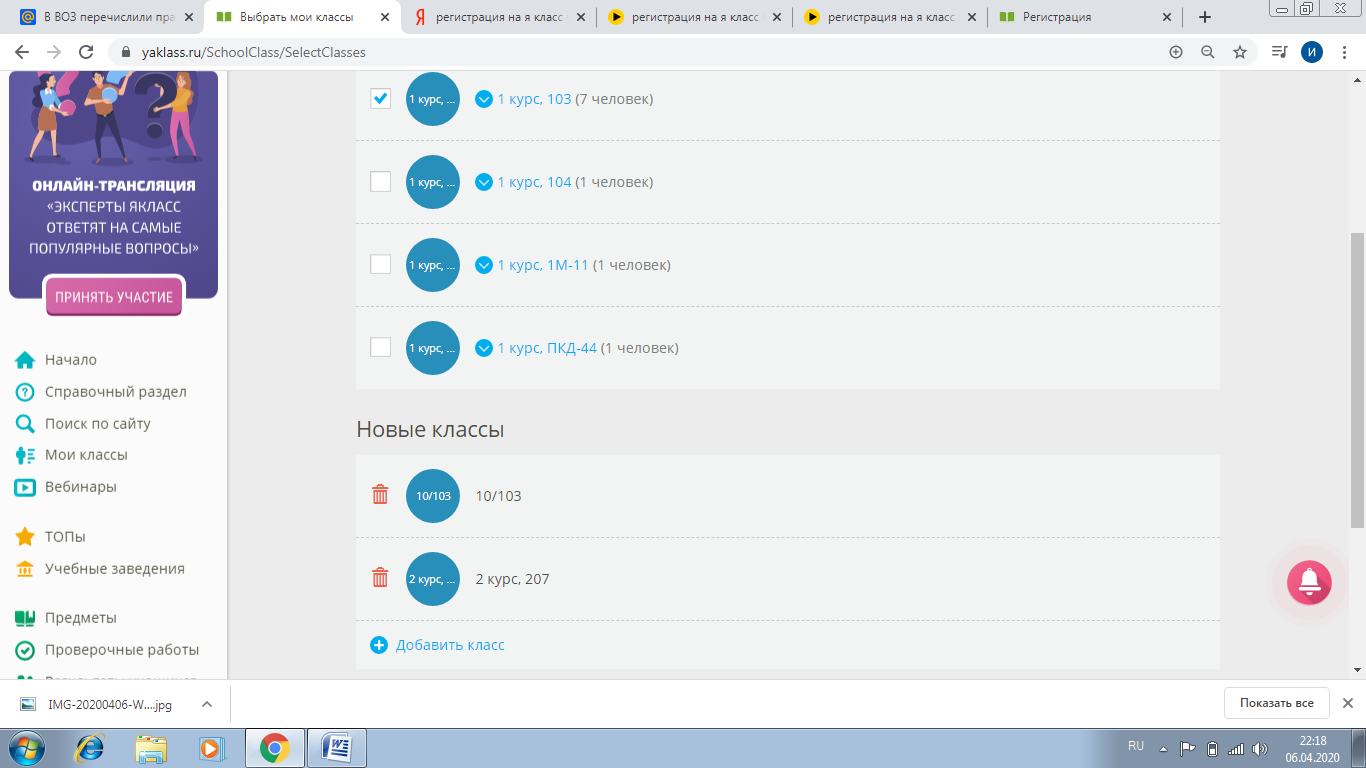 При добавлении нового класса: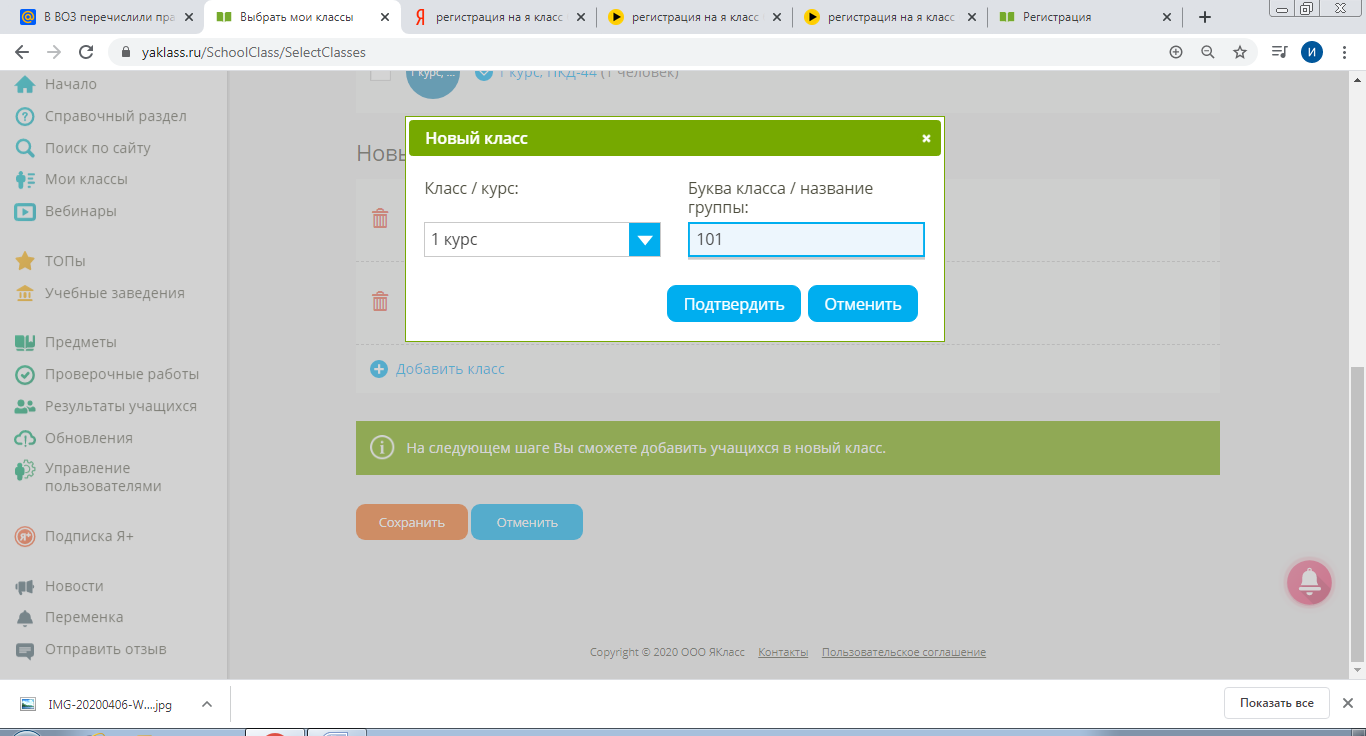 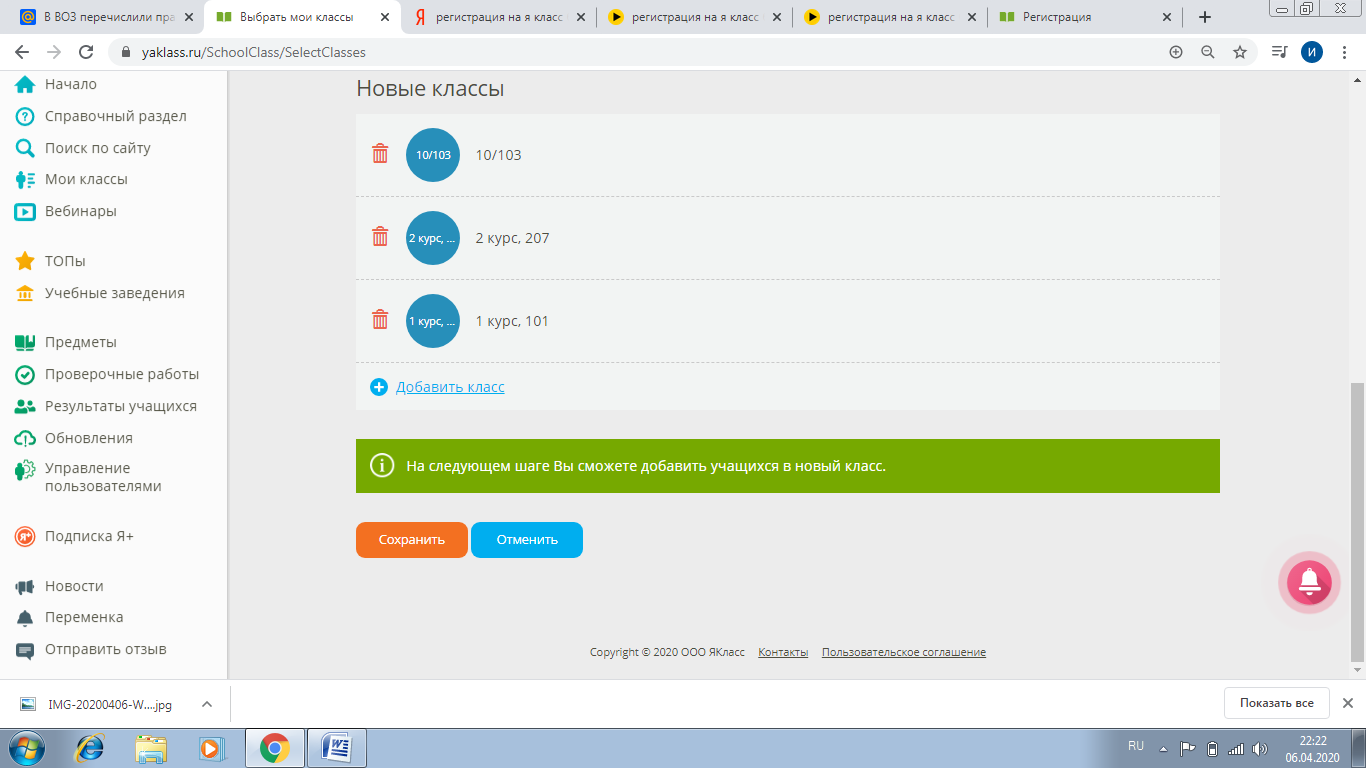 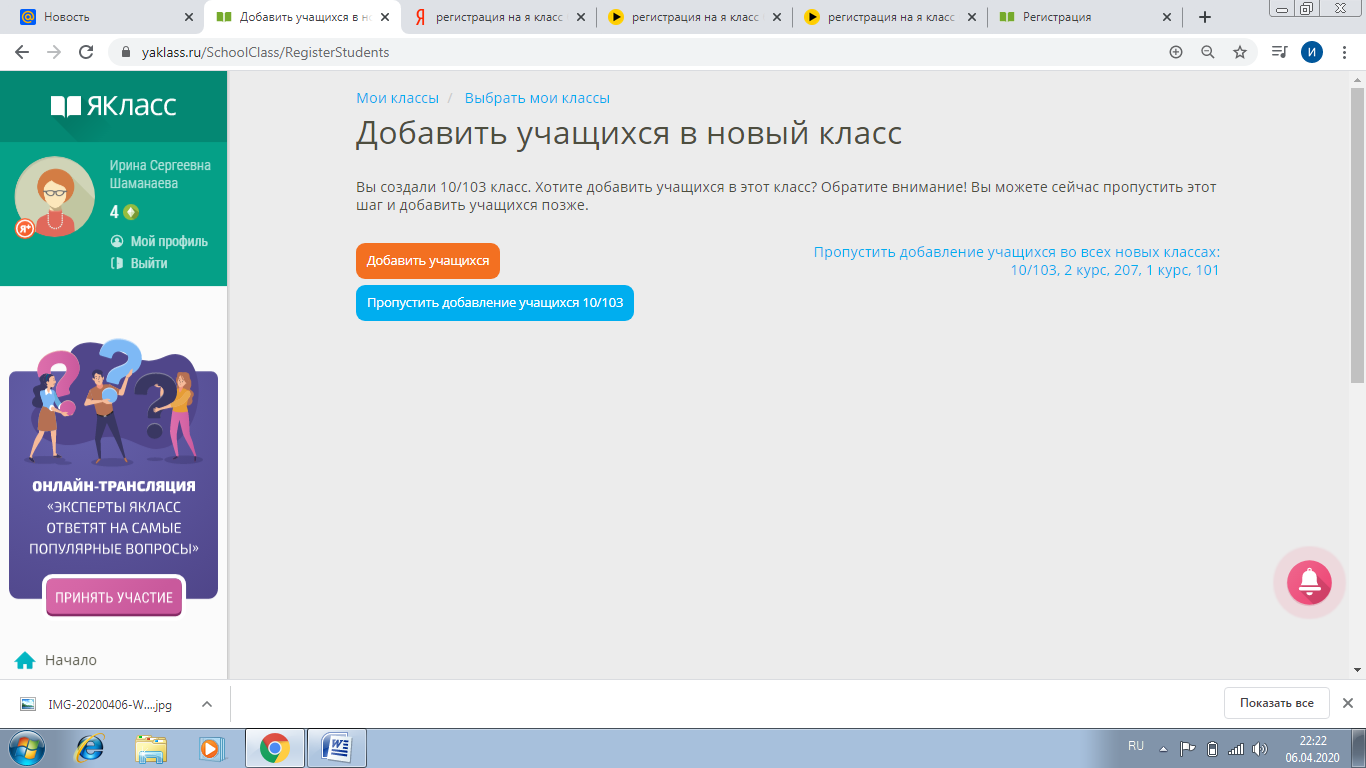 Можно добавить обучающихся в имеющиеся классы: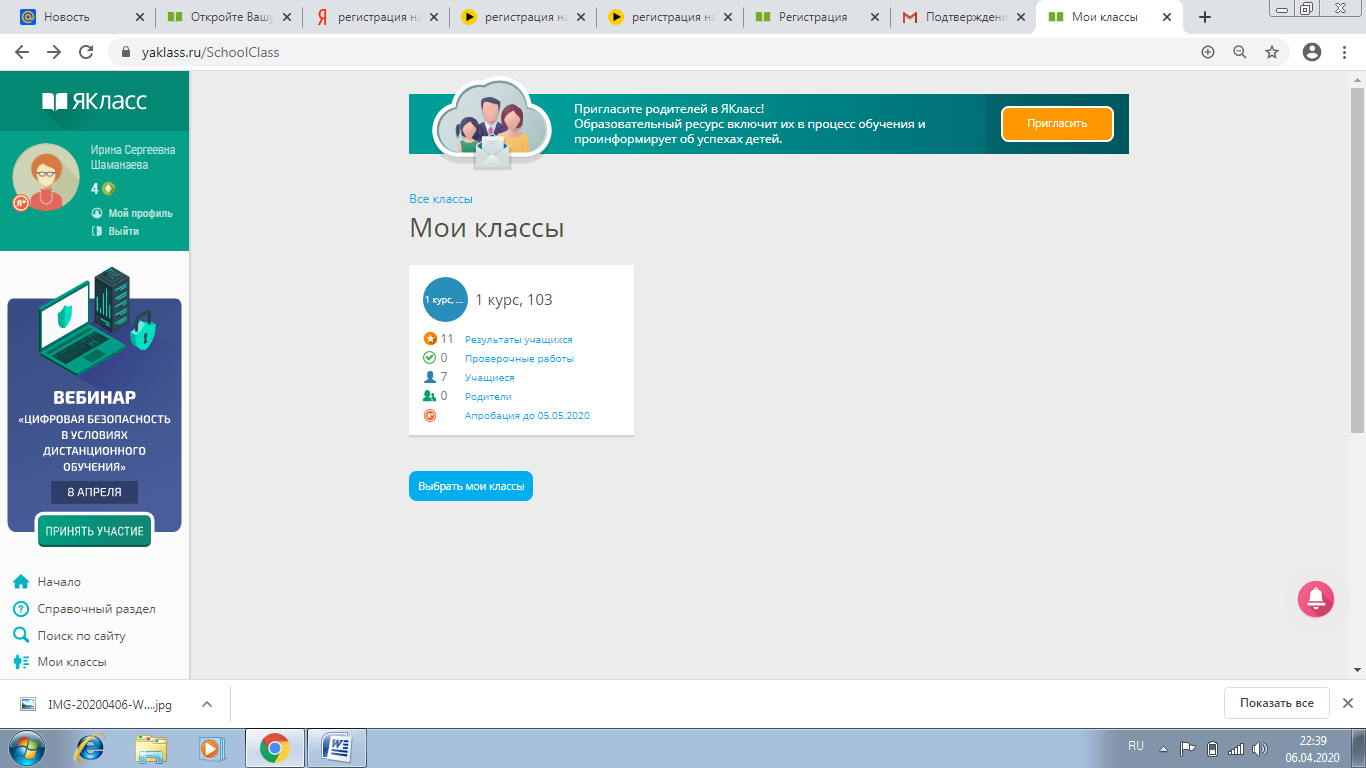 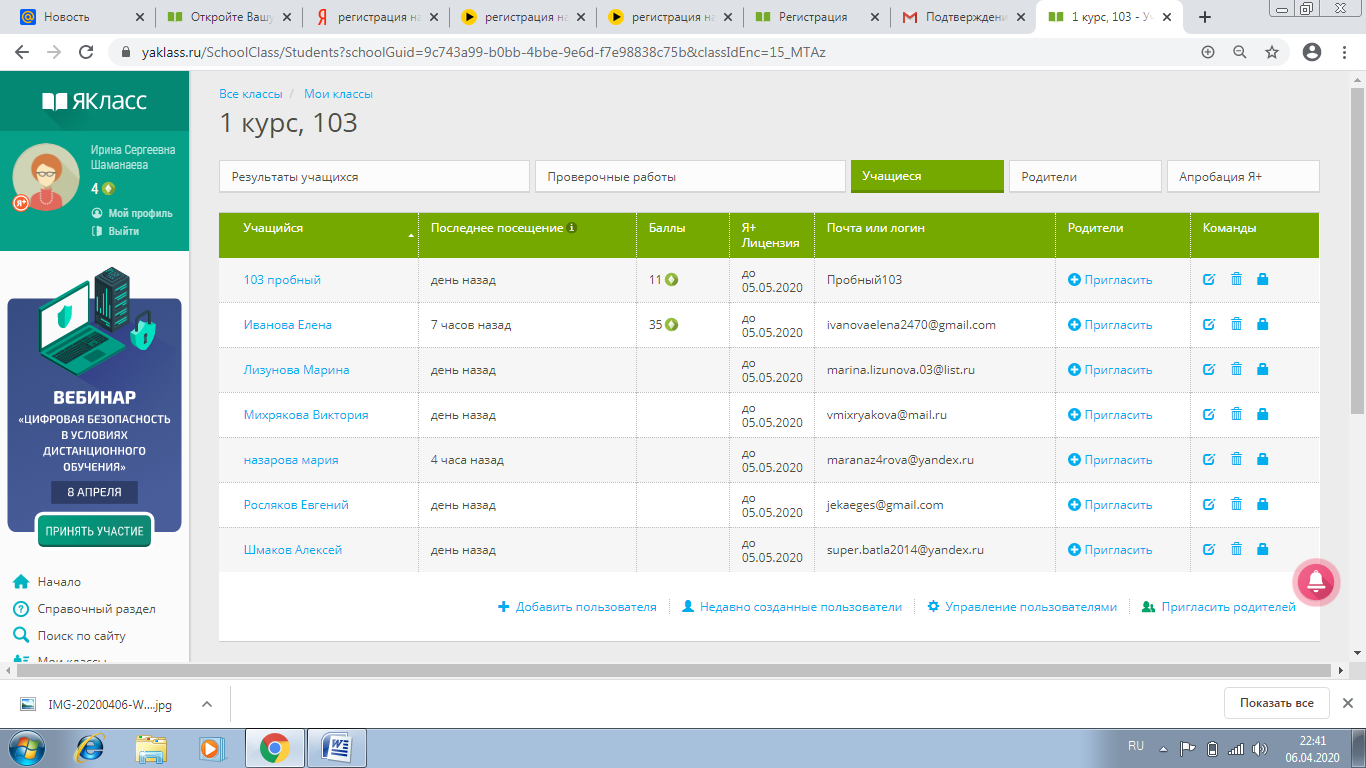 Просмотр результатов работы обучающихся